1 Regnskabsbemærkninger for anlæg på Økonomiudvalgets område 2019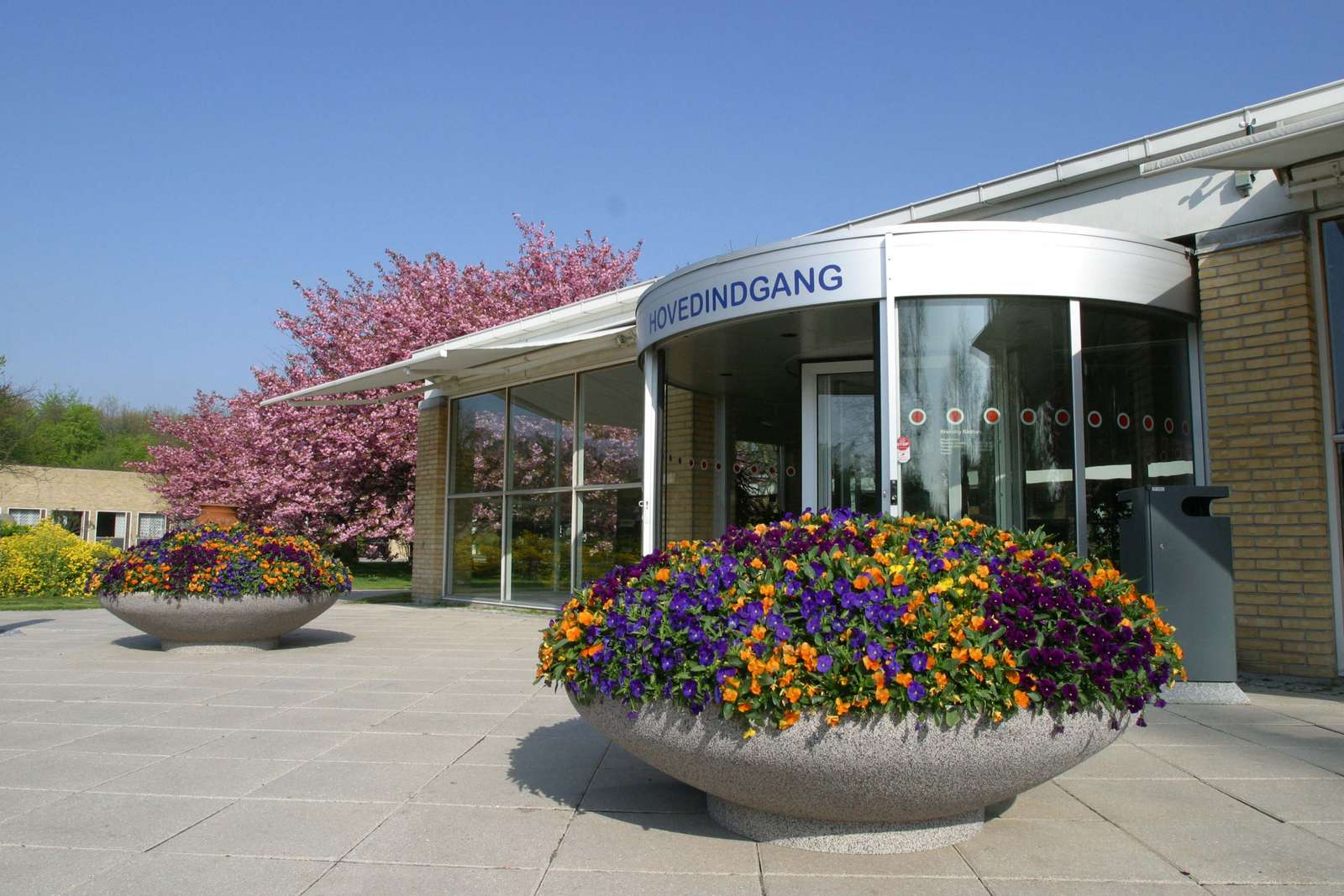 Anlægsprojekter under Økonomiudvalget vedrører primært:Køb og salg af grunde og bygningerIT- og digitaliseringsprojekterForsikringspuljeEnergispareprojekterRenovering/vedligehold af kommunale ejendommeVedligehold af veje og grønne arealer 1.1 Årets gang – hvad er der sket?IT og Digitaliseringspuljen er i høj grad i 2019 brugt til:at grave og lægge kommunens egen fiber til en lang række daginstitutioner og øvrige decentrale institutioner, der tidligere havde meget dårlige internetforbindelser. Samtidigt er der sikret en forbindelse til det kommende plejehjem i Vesterled. fornyelse og udvidelse af licenser til et system, der sikrer kommunens brugere mod, at de ledes ind på sider med virus. Dette dækker nu også skolerne.investering i et nyt modul til styring af kommunens udlån af hjælpemidler til borgerne og i et modul til at gøre det nemmere for borgerne at bestille tid i borgerservice.Indkøb af nye servere, idet vi var ved at løbe tør for plads på de eksisterende.Der blev anskaffet og implementeret et nyt løn og økonomisystem i kommunen.Puljen til vedligehold af veje og grønne arealer er brugt til:arbejder med vedligehold og forbedringer af kommunens veje, stier, fortove og grønne områder, vedligehold og udskiftning af asfaltslidlag, vedligehold og udskiftning af trafiksignaler, vedligehold og udskiftning af vejbelysning, vejafvanding med stikledninger og rendestensbrøde mindre arbejder i forhold til trafiksikkerhed. udskiftning af biler i kommunens fælles bilpark.Puljen til byudvikling er i 2019 brugt til:Konsulentbistand til Sportsbyen, udviklingsplan Konsulentbistand til Brøndby Strand 2030, udviklingsplanPuljen til energirenovering er i 2019 brugt til:Udbedring af fejl og mangler på kommunens varme centralerEnergistyring og registrering herunder konvertering af CTS fra gammel til ny server (IQ vision)Energioptimering af tekniske anlægUdførsel af energimærkningerPuljen til bygningsvedligehold er i 2019 brugt til:En række større renoveringer på skoler, herunder etablering af pavilloner på Brøndby Øster skole, ny legeplads til indskolingsbørnene på Brøndbyøster skole, udskiftning af markiser på Brøndbyvester skole Krogagervej, ombygning og flytning af musikskolen, etablering af en glasgang mellem musikskolen og ungdomsskolenEn række større renoveringer i børnehaver, herunder nyt tag til Børnehuset Påfuglen, nyt tag til liggehal i Lille Kærdammen, renovering af toiletter i Børnehuset Højstensgård, renovering af tag på Børnehuset Brøndbygård, udskiftning af vinduer og nyt gulv i Børnehuset Stolpebo, udskiftning af tag på to længder på Børnehuset Pilegården, udskiftning af tag på Børnehuset HyldebakkegårdUdvendig maling af div. bygninger samt lakering af gulve i sportshallerEn række akut opstående opgaver herunder VVS og elinstallationer i Børnehuset Kærdammen, Børnehuset Hvidtjørnen, Børnehuset Myretuen, udskiftning af nedslidte elevator i Kulturhuset Brønden1. 2 Økonomisk oversigtRegnskabet for anlægsområdet udgør 67,9 mio. kr. (netto) i 2019, og Økonomiudvalget har et mindreforbrug på mio. kr., som udgør 52,6 pct. af det korrigerede budget, jf. tabel 1. På Økonomiudvalgets område blev der i 2019 oprindeligt budgetteret med nettoanlægsudgifter på 61,023 mio. kr. Der der er givet nettotillægsbevillinger på i alt 82,341 mio. kr., hvilket giver et korrigeret anlægsbudget på i alt 143,364 mio. kr. (netto).1.3 Årets væsentligste afvigelser og udfordringerKøb og salg af grunde og bygningerDer var i 2019 afsat ca. 82,0 mio. kr. til køb af grunde og ejendomme. Regnskabet endte med et nettomindreforbrug på ca. 65,0 mio. kr., heraf er 6,8 mio. kr. overført til 2019.Ekspropriation eller køb af ejendommen Kirkebjerg Søpark 7Regnskabet viser et mindreforbrug på 64,0 mio. kr., som er 100,0 pct. af det korrigerede budget. Det skyldes, at ejendommen, som er købt, først overtages i 2021. Restbeløbet kan bruges til at ekspropriere lejeren.Køb af areal ved Brøndby StadionRegnskabet viser et mindreforbrug på 0,6 mio. kr., som er 100,0 pct. af det korrigerede budget. Afvigelsen skyldes, at sagen er kommet sent i gang og afsluttes først i 2020 med endelig afregning. Matrikulær forandring er igangsat februar 2020.IT- og digitaliseringsprojekterI 2019 var der et mindreforbrug på 1,229 mio. kr. på IT- og digitaliseringspuljen, hvor der var brugt 5,471 mio. kr. ud af budgettet på 6,7 mio. kr.  Det er en afvigelse på 18,3 pct. af det korrigerede budget. Grundet forsinkelser i implementering af det fælleskommunale monopolbrud er det ikke alle projekter, der har kunnet gennemføres i 2019. Herudover blev manglende personalemæssige ressourcer til gennemførsel af bl.a. et projekt med at optimere bruger- og organisationsstyringen årsagen til, at dette projekt ikke kunne fuldt gennemføres. Kommunen mangler fortsat at gennemføre et udbud af kommunens byggesagsløsning, hvilket forhåbentlig kan gennemføres i 2020.Indkøb af et nyt økonomi- og lønsystem650173 Nyt økonomisystemRegnskabet viser et mindreforbrug på 2,438 mio. kr. Det er en afvigelse på 59,5 pct. af det afsatte budget. Afvigelsen skyldes at en del af etableringsvederlaget først skal betales i 2020 jf. kontrakten, idet systemprøverne skal være godkendt inden der betales. Prøverne er gennemført i Q1 2020. Restbeløbet overføres til 2020 og skal bruges betaling for resten af etableringsvederlaget, som ikke er betalt endnu, samt exitaftalen med KMD. Kommunen får regningen i 2020.Større bygge- og anlægsprojekter og anlægspuljer til renovering af kommunale ejendommeProjekter med væsentligste afvigelser:013370 Pulje til bygningsvedligehold Regnskabet viser et merforbrug på 7,702 mio. kr., som udgør 37,5 pct. af det afsatte budget. Aktivitetsniveauet på anlæg er øget kraftigt i 3. og 4. kvartal aht. at sikre afløb for budgetterede midler i 2019. Det er især grundet ikke-planlagte projekter at samlet pulje blev overskredet.013406 Istandsættelse af ejendommen Turpinsvej 2Regnskabet viser et mindreforbrug på 2,765 mio. kr., som udgør 97,8 pct. af det afsatte budget. Kommunalbestyrelsen godkendte købet af ejendommen på sit møde den 19. juni 2019 og ejendommen er overtaget pr. 1. september 2019. Projektet er startet op ift. dialog med brugere osv., men de fysiske arbejder forventes gennemført først i 2020. Restrådighedsbeløbet bliver overført til 2020.205051 Maskinhal til Materielgården Regnskabet viser et mindreforbrug på 4,556 mio. kr., som udgør 91,1 pct. af det afsatte budget. Det skyldes, at der blev indgået kontrakt på entreprisen i oktober 2019, men firmaet der skulle opføre maskinhallen gik imidlertid konkurs, og byggeriet har derfor ligget stille. Projektet er genstartet i februar 2020 og forventes afsluttet første halvår 2020.Pulje til trafik og grønne områder 223170 Pulje til trafik og grønne områderRegnskabet viser et mindreforbrug på 4,3 mio. kr., hvilket er 29,6 pct. af det korrigerede vedtagne budget. Det skyldes, at arbejdet med både Trafikhandlingsplanen og skolernes tryghedsanalyse trak ud samt at anlægsarbejdet med parkering i den Grønne Kile blev ramt af vejrlig, og dele af projektet derfor kan først gennemføres i 2020.Regnskab 2019 fordelt på projekterTabel 2. Økonomisk oversigt fordelt på anlægsprojekter* Udgift (U), Indtægt (I), Netto (N)2 Regnskabsbemærkninger for anlæg på Teknik- og Miljøudvalgets område 2019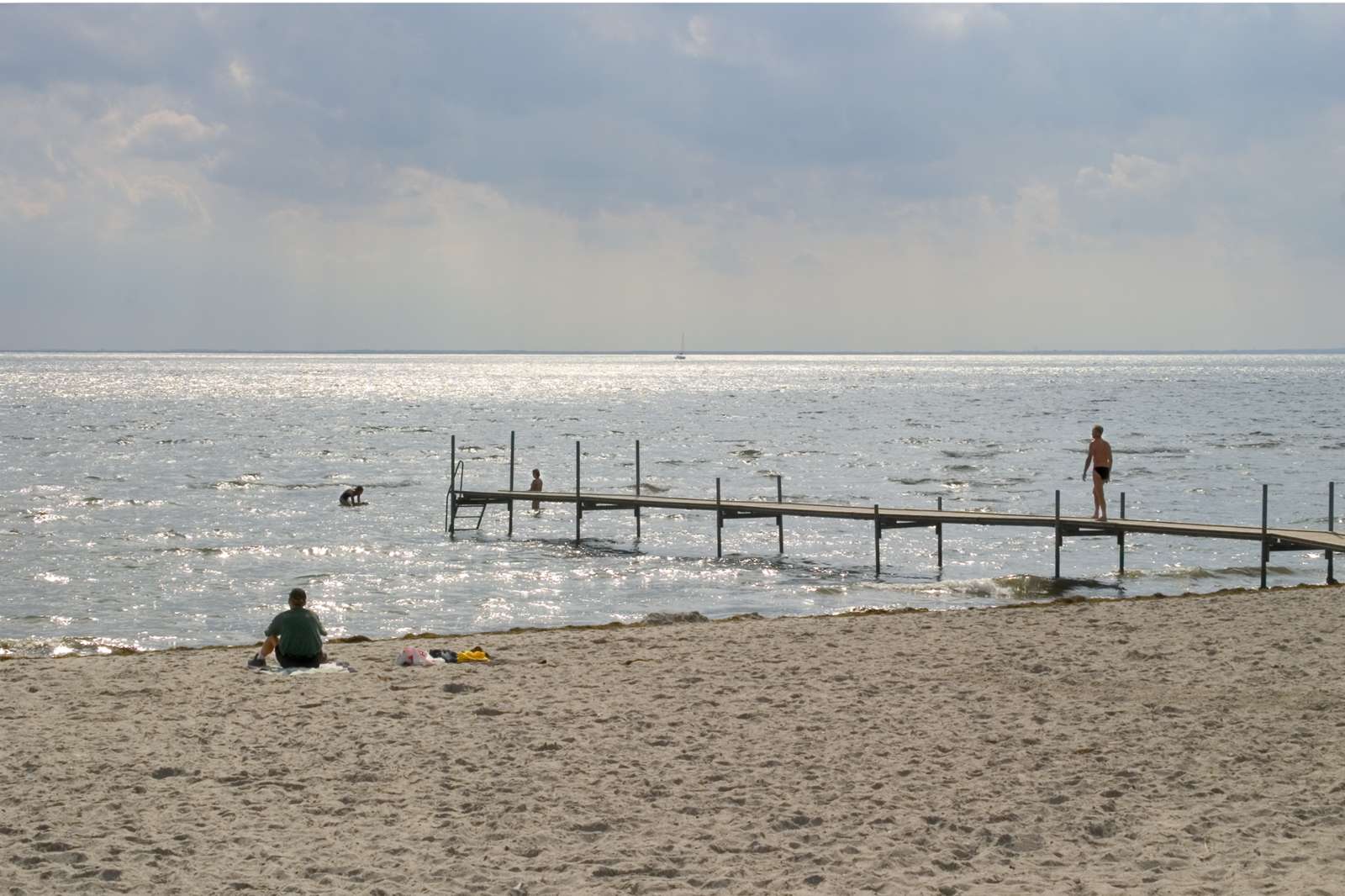 Anlæg på Teknik og Miljøudvalgets område består primært af større infrastrukturprojekter, byudviklingsprojekter (fx Kirkebjerg og letbanen), Vejvedligehold, samt anlægsprojekter under affaldsområdet.2.1 Årets gang – hvad er der sket?I 2019 har Teknik- og Miljøudvalgets anlægsprogram især drejet det sig om finansiering afKirkebjerg, omdannelse fra erhvervsområde til boligområde, med udgifter til arealerhvervelser samt arbejdet med Kirkebjerg Parkvej er påbegyndt.Letbanen, som bliver etableret i Ring 03, følgearbejder og grundkøb til etablering af forpladser til de to letbanestationer Kirkebjerg station og Brøndbyvester Station, Indledende arbejder for at forbedre fremkommeligheden for bus 500S, +Way. Arbejdet vil pågå over de næste par år.Klimatilpasning ved Horsedammen, LAR løsning, i samarbejde med HOFOR der har udført et stort bassin til opsamling og forsinkelse af regnvand.Affaldshåndtering ved etageboliger, hvor der er udbetalt tilskud til boligselskaber, som etablerer beholdere til indsamling af genanvendelige materialer.De vigtigste anlægsaktiviteter i 2019:Udskiftning og renovering af stikledninger og rendestensbrønde, ved vejanlæg og i samarbejde med HOFOR´s ledningsarbejder.Modernisering til radar detektering og intelligent styring, udskiftning prioriteres i sammenhæng med anlæg og vedligehold af veje og ved nedbrud.Modernisering af vejbelysning, udskiftning af armaturer med højt energiforbrug og ikke genanskaffelige armaturer er udskiftet til LED. Registrering af data for vej og vejafvandingTrafikal tryghedsanalyse hos skolerne herunder analyse blandt skolebørn i 3-6 klasse. Analysen danner grundlag for hvilke tiltag, der skal udarbejdes ift. trafikhandlingsplanen.Vedligeholdelse af veje herunder asfaltering, vejstriber, div. afmærkninger, sætning af kantsten, fortove m.m.2.2 Økonomisk oversigtRegnskabet for anlægsområdet udgør netto 7,083 mio. kr. i 2019, og Teknik- og Miljøudvalget har et mindreforbrug på 11,747 mio. kr. (netto), som udgør 62,4 pct. af det korrigerede budget, jf. tabel 1. På Teknik- og Miljøudvalgets område blev der i 2019 oprindeligt budgetteret med 13,409 mio. kr. i udgifter og 92.000. kr. i indtægter. Der blev overført 4,182 mio. kr. (netto) fra 2018 til 2019 og givet yderligere tillægsbevillinger til for 1,331 mio. kr., hvilket giver et korrigeret anlægsbudget på i netto i alt 18,830 mio. kr. *Udgift (U), Indtægt (I), Netto (N)2.3 Årets væsentligste afvigelser og udfordringer Projekter med væsentligste afvigelser:163077 Beholdere til indsamling af genanvendelige materialer, etageboligerRegnskabet viser et mindreforbrug på 3,482 mio. kr., som udgør 41,4 pct. af det afsatte budget. Boligselskaberne er kommet så langt med etablering af indsamling af de genanvendelige materialer, men betalinger forventes at falde først i 1. kvartal 2020.223066 KirkebjergRegnskabet viser et mindreforbrug på 4,299 mio. kr. i udgifter, som udgør 43 pct. af det afsatte budget. Der er også modtaget 1,580 mio. kr. mere i indtægter end det var budgettet. Afvigelsen skyldes primært at forhandlingerne om ekspropriationserstatninger strakte ud. Der er nu indgået kontrakt om udførelse af Kirkebjerg Parkvej med betalingsplan. Men projektet er forsinket og fortsætter i 2020.223094 Vestvolden, niveaufri krydsning af jernbanenRegnskabet viser et mindreforbrug, (merindtægt), på 1,638 mio. kr., som udgør 660,0 pct. af det afsatte budget. Etableringen af broen er opgivet. I 2018 er tilskuddet fra Cykelpuljen tilbagebetalt. Krav over for Naturstyrelsen blev gjort gældende i 2019, indtægten er indgået i 2020.	223152 Letbanen på Ring 3Regnskabet viser en mindreforbrug på 1,592 mio. kr., som udgør 66,3 pct. af det afsatte budget. Budget i 2019 var hovedsagelig afsat til arealerhvervelser. Betaling er ikke faldet i 2019, foretages i 2020.223208 Bus 500s + way - Fremkommelighedspuljen Regnskabet viser en mindreindtægt på 0,705 mio. kr., som udgør 100,0 pct. af det afsatte budget. Afvigelsen skyldes bl.a., at statusredegørelse først foreligger primo 2020 hvorefter indtægten kan modtages.2.4 Regnskab 2019 fordelt på projekterTabel 2. Økonomisk oversigt fordelt på anlægsprojekter*Udgift (U), Indtægt (I), Netto (N)3 Regnskabsbemærkninger for anlæg på Social- og Sundhedsudvalgets område 2019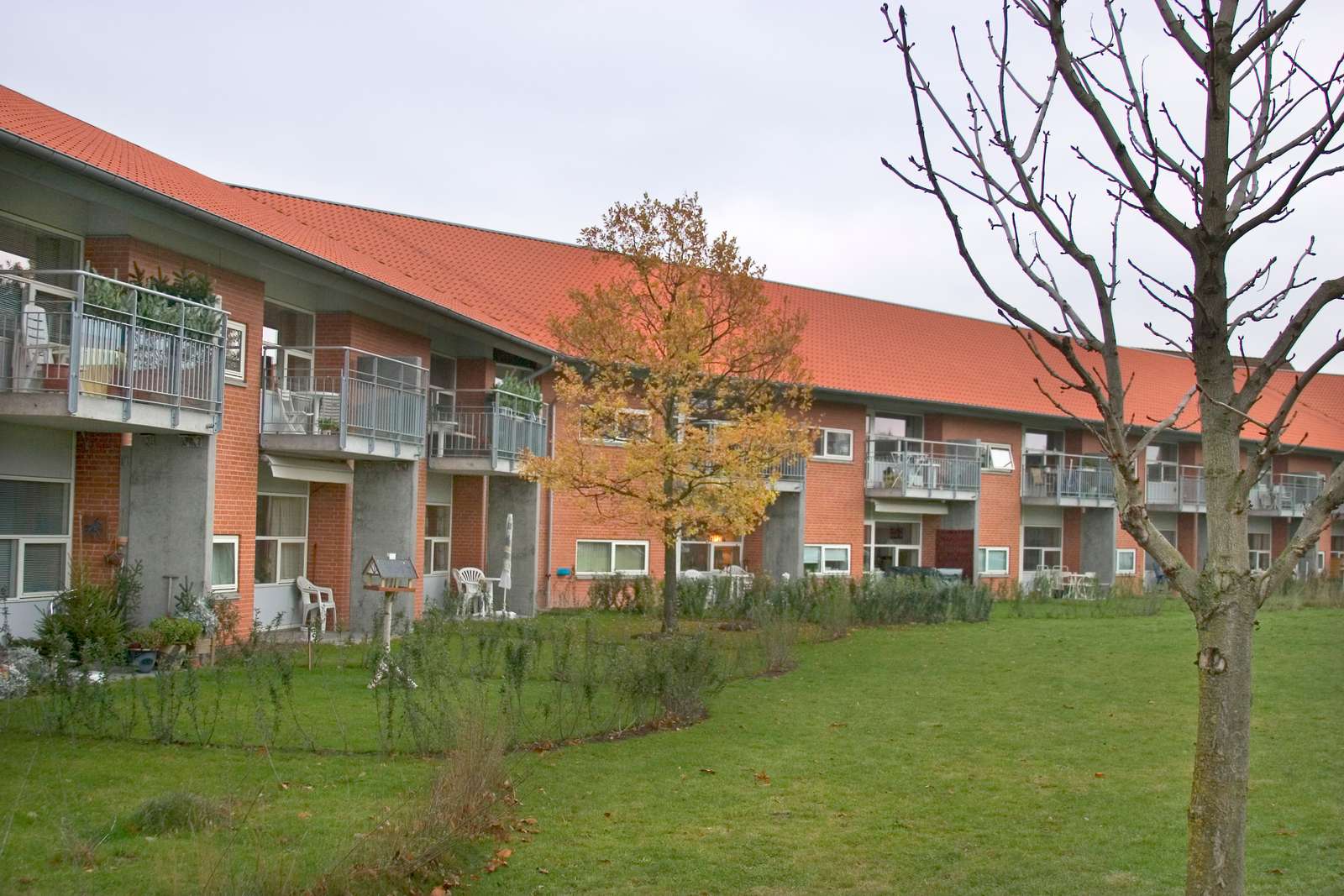 Anlæg på Social- og Sundhedsudvalgets område består primært af større bygge- og anlægsprojekter og udviklingsprojekter.3.1 Årets gang – hvad er der sket? De vigtigste anlægsaktiviteter i 2019:Arbejde med velfærdsteknologien på ældreområdet i form af forskellige afprøvninger, fx Interaktiv aktivitets og træningsteknologi, VirtuelReality til demente og immobile borgere, Sleeptracker mm.Opførelse af erstatningsbyggeriet - Strandboligerne  udbud resulterede i for høje priser, der vil ske genudbud i 2020. Opstart af et større projekt - opførelse af ny ældrecenter i Vesterled - et byggeri, der samler plejeboliger, demensafsnit, døgnrehabiliteringspladser samt flex- og akutpladser i ét samlet byggeri. Byggeriet skal DGNB-certificeres, hvilket vil sige, at der er fokus på at skabe et bæredygtigt byggeri med fokus på miljømæssig-, økonomisk- og social kvalitet. Dette bidrager endvidere til 14 ud af de 17 verdensmål.3.2 Økonomisk oversigtRegnskabet for anlægsområdet udgør 14,654 mio. kr.  i 2019, og Social- og Sundhedsudvalget har et mindreforbrug på 4,654 mio. kr., som udgør 32,1pct. af det korrigerede budget, jf. tabel 1. På Social- og Sundhedsudvalgets område blev der i 2019 oprindeligt budgetteret med anlægsudgifter på 44,895 mio. kr. Der blev overført 4,411 mio. kr. fra 2018 til 2019 og givet yderligere tillægsbevillinger til mindreudgifter for 30,166 mio. kr., hvilket giver et korrigeret anlægsbudget på i alt 19,140 mio. kr.*Udgift (U), Indtægt (I), Netto (N)3.3 Årets væsentligste afvigelser og udfordringer 018070 Ældrecenter i Vesterled - servicearealerRegnskabet viser et mindreforbrug på 1,237 mio. kr., som er en afvigelse på 57,2 pct. ift. det afsatte budget. Projektet skulle udbydes igen, hvilket medførte forsinkelser. Projektet fortsætter i 2020, hvor et revideret budget bliver forelagt til politisk behandling.018157 Strandboligerne, erstatningsbyggeri – ServicearealerRegnskabet viser et mindreforbrug på 1,230 mio. kr., som er en afvigelse på 96,9 pct. af det korrigerede budget. Projektet er fortsat i gang, men forsinket pga. tidligere licitationsresultat og personaleudskiftninger. Forventes genopstartet, med et nyt udbud, marts 2020.482063 Træningscenter Brøndby -toiletterRegnskabet viser et mindreforbrug på 0,192 mio. kr., som udgør 25,3 pct. af det afsatte budget. Grundet fundet af PCB under renoveringen blev arbejdet forsinket, der er givet bevilling til merudgifterne i Kommunalbestyrelsen den 11. december 2019. Arbejdet forventes færdig i 1. kvartal 2020. Restbeløbet er overført til 2020.529052 Æblehaven, daghjem eller hjemmeplejenRegnskabet viser et mindreforbrug på 0,150 mio. kr., som er en afvigelse på 100,0 pct. af det korrigerede budget. Restbeløbet overføres til budget 2020. Projektet afventer afklaring af planforhold, hvilket forventes at være på plads i 2021. Parallelt gennemføres foranalyse.531052 Roland hjælpemiddeldepot - tilbygning og stor maskineRegnskabet viser et mindreforbrug på 1,295 mio. kr., som udgør 32,0 pct. af det afsatte budget. Projektet er fortsat i gang, men høje priser ved udbud betingede en tillægsbevilling på 0,75 mio. som forsinkede byggeriets opstart. Projektet forventes afsluttet marts 2020. 3.4 Regnskab 2019 fordelt på projekterTabel 2. Økonomisk oversigt fordelt på anlægsprojekterUdgift (U), Indtægt (I), Netto (N)4 Regnskabsbemærkninger for anlæg på Børneudvalgets område 2019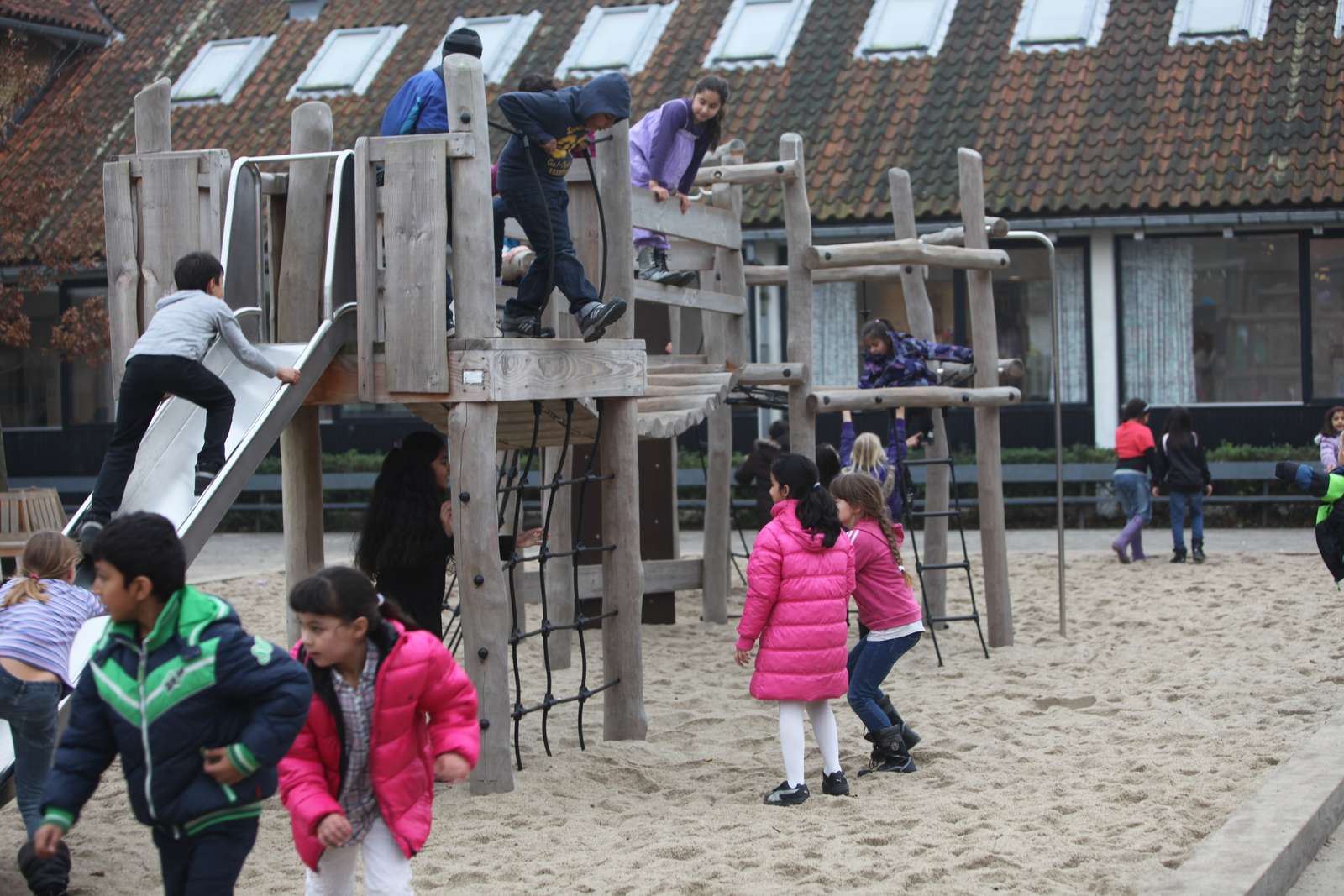 Anlæg på Børneudvalgets område består primært af anlægspuljer til IT- og digitaliseringsprojekter, bygningsrenovering og ekstraordinær vedligeholdelse, samt større bygge- og anlægsprojekter.4.1 Årets gang – hvad er der sket?De vigtigste anlægsaktiviteter i 2019:Der er indkøbt nye smarte tavler til alle klasselokalerne på Brøndbys skoler.Udvidelse og ombygning af Vesterled – institution til 0-6-årige, som er taget brug Udvidelse af Børnehuset Kærdammen med Kærdammen 1bHyldebakkegård er renoveret med henblik på at skabe bedre sammenhæng i institutionen. Der er bl.a. udført sammenbygning af to bygningslænger med forbindelsesgang, samt indvendig renovering af vestlængen. Projektet har desuden omfattet en mindre tilbygning til Børnehuset Hyldebakkegård, hvor den før fritstående bygning "Skovsatelitten" nu er sammenbygget med Hyldebakkegårds øvrige bygningsmasse. Yderligere er der foretaget lettere ombygning af de eksisterende lokaler i "Skovsatelitten" for, at gøre bygningen mere funktionel og rummelig i forhold til børnehavens behov.4.2 Økonomisk oversigtRegnskabet for anlægsområdet udgør 10,294 mio. kr. i 2019 og Børneudvalget har et mindreforbrug på 3,366 mio. kr., som udgør 24,6 pct. af det korrigerede budget, jf. tabel 1. På Børneudvalgets område blev der i 2019 oprindeligt budgetteret med nettoanlægsudgifter på 6,6 mio. kr. Der blev overført 3,710 mio. kr. fra 2018 til 2019 og givet yderligere tillægsbevillinger til merforbrug for 3,350 mio. kr., hvilket giver et korrigeret anlægsbudget på i alt 13,660 mio. kr. * Udgift (U), Indtægt (I), Netto (N)4.3 Årets væsentligste afvigelser og udfordringer 305053 Højkær Byggelegeplads, ny staldbygning Regnskabet viser et mindreforbrug på 2,063 mio. kr., hvilket er en afvigelse på 98,2 pct. af det afsatte budget. Planforhold og projektafklaringer har forsinket projektet. Det er afklaret og projektet forventes udbudt i løbet af marts 2020. Restbeløbet overføres til 2020.514281 Børnehuset Hyldebakkegård, sammen- og ombygningRegnskabet viser et merforbrug på 0,474 mio. kr., hvilket er 40,7 pct. af korrigerede budget. Sagen var præget af betydelige udfordringer, som bl.a.er opstået på grund af projekteringsfejl og har medført budgetoverskrivelser i form af ekstraudgifter til malet, ABA, gulvarbejder mm. 514357 Dagplejestue i Brøndby Strand, ombygningRegnskabet viser et mindreforbrug på 2,2 mio. kr., som er en afvigelse på 100 pct. af det korrigerede budget. Midler omdisponeres til flytning af Daginstitutionen Klydebo. KB tager stilling hertil og til frigivelse af midler på mødet den 26. februar 2020.4.4 Regnskab 2019 fordelt på projekterTabel 2. Økonomisk oversigt fordelt på anlægsprojekter5 Regnskabsbemærkninger for anlæg på Idræts- og Fritidsudvalgets område 2019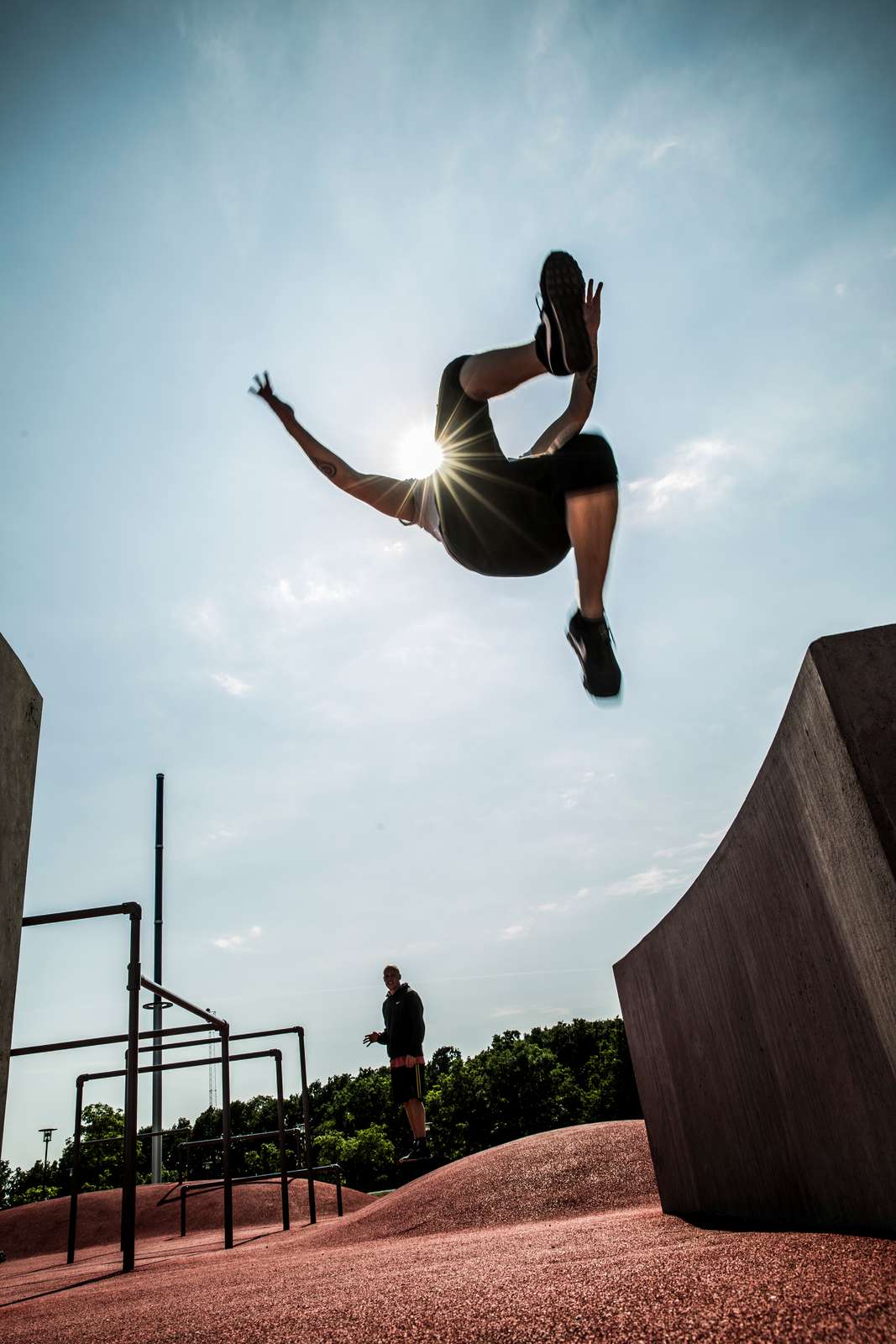 Anlæg på Idræts- og Fritidsudvalgets område består primært af anlægspuljer til bygningsrenovering og ekstraordinær vedligeholdelse samt større bygge- og anlægsprojekter.5.1 Årets gang – hvad er der sket? De vigtigste anlægsaktiviteter i 2019:Opførelse at det nye ridecenter ved Kettehøj/Ulsøparken, som bliver taget i brug i foråret 2019Gennemgribende renovering af Vestbad (i samarbejde med Rødovre Kommune) Opførelse af nyt klubhus til Brøndby Support øst for Brøndby Stadion5.2 Økonomisk oversigtRegnskabet for anlægsområdet udgør 2,617 mio. kr. i 2019, og Idræts- og Fritidsudvalget har et mindreforbrug på 1,455 mio. kr., som udgør 35,7 pct. af det korrigerede budget, jf. tabel 1. På Idræts- og Fritidsudvalgets område blev der i 2019 oprindeligt budgetteret med nettoanlægsudgifter på 14,240 mio. kr. Der blev overført 1,132 mio. kr. fra 2018 til 2019 og givet yderligere tillægsbevillinger for –11,3 mio. kr., hvilket giver et korrigeret anlægsbudget på i alt 4,072 mio. kr. *Udgift (U), Indtægt (I), Netto (N)5.3 Årets væsentligste afvigelser og udfordringer  031096 Brøndby Strands Sejlklub - ombygning af klubhus Regnskabet viser et mindreforbrug på 0,230 mio. kr., som udgør 95,8 pct. af det afsatte budget. Projektet er fortsat i gang - afventer byggetilladelse. Restbeløbet overføres til 2020.031191 Nyt ridecenter ved Kettehøj/UlsøparkenRegnskabet viser et mindreforbrug på 1,157 mio. kr., som er en afvigelse på 85,7 pct. i forhold til korrigeret vedtaget budget. Projektet er afsluttet. Mindreforbruget skyldes bl.a. at ridebane og beplantning er udgået af projektet.5.4 Regnskab 2019 fordelt på projekterTabel 2. Samlet oversigt fordelt på anlægsarbejder*Udgift (U), Indtægt (I), Netto (N)6 Regnskabsbemærkninger for anlæg på Kulturudvalgets område 2019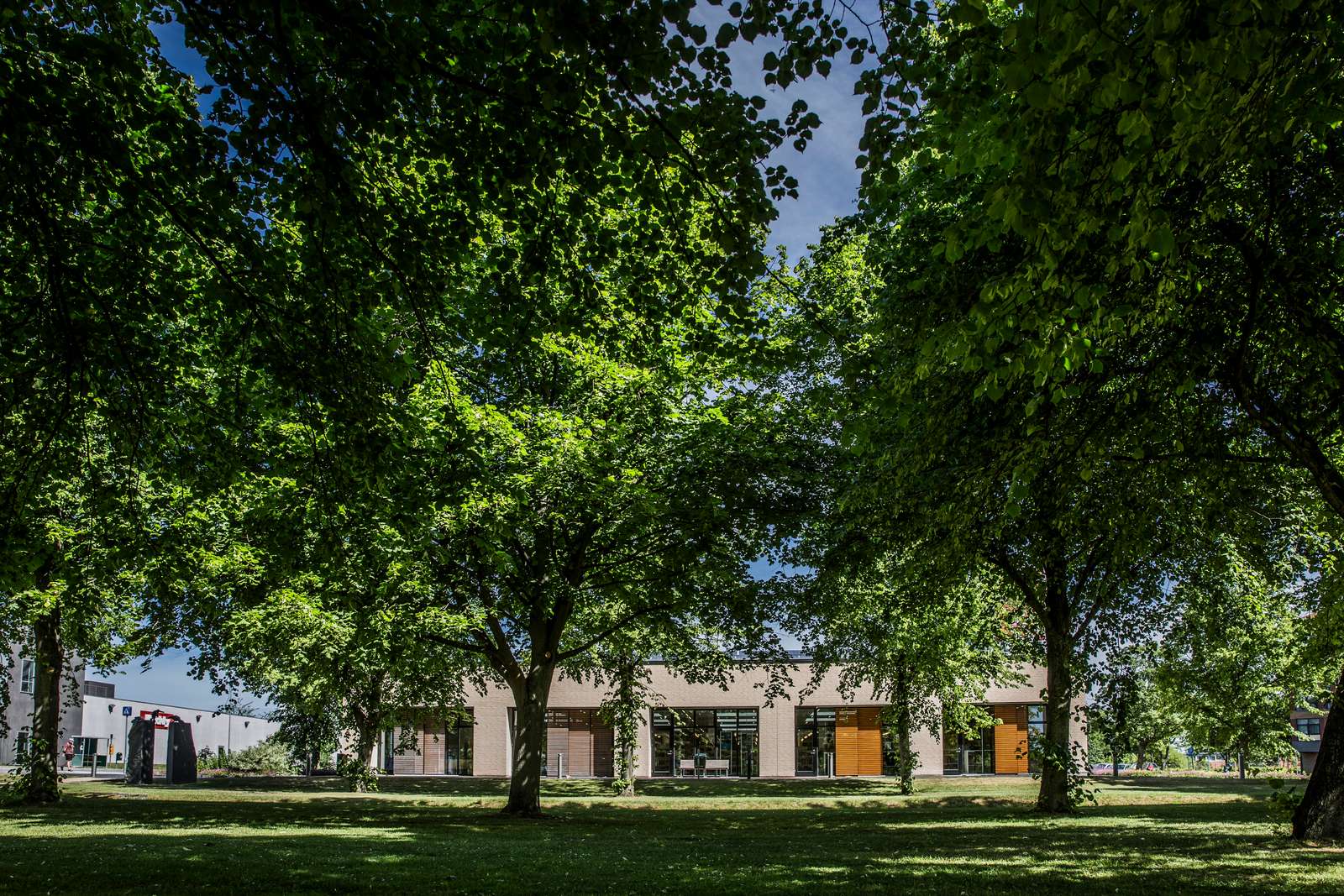 Anlæg på Kulturudvalgets område typisk består af både mindre og større bygge- og anlægsprojekter.6.1 Årets gang – hvad er der sket? I 2019 blev der arbejdet på kulturhuset Kilden, hvor der bl.a. toiletter blev renoveret.6.2 Økonomisk oversigtPå Kulturudvalgets område blev der i 2019 oprindeligt budgetteret med anlægsudgifter på 1,3 mio. kr. Der blev givet tillægsbevillinger på 0,6 mio. kr., hvilket gav et korrigeret anlægsbudget på i alt 1,9 mio. kr.*Udgift (U), Indtægt (I), Netto (N)6.3 Årets væsentligste afvigelser og udfordringer  Regnskabsafvigelsen skyldes mindreforbruget på 1,184 mio. kr. på projekt Kulturhuset Kilden, udvidelse af depotrum. Projektet er sent opstartet grundet uventede projektændringer. Dette betyder at restbeløbet overføres til 2020 og projektet færdiggøres i 2020.6.4 Regnskab 2019 fordelt på projekterTabel 2. Samlet oversigt fordelt på anlægsarbejder*Udgift (U), Indtægt (I), Netto (N)Tabel 1. Økonomisk oversigtTabel 1. Økonomisk oversigtTabel 1. Økonomisk oversigtTabel 1. Økonomisk oversigtTabel 1. Økonomisk oversigtTabel 1. Økonomisk oversigtØkonomiudvalget i 1.000 kr.Opr. vedt. budget 2019Tillægs- bevillinger 2019Korr. vedt. budget 2019Korr. vedt. budget 2019Regnskab 2019Regnskab 2019Afvigelse ift. korr. vedtaget budgetAfvigelse ift. korr. vedtaget budgetAfvigelse i pct.Økonomiudvalget i altUdgift61.22987.469148.689148.68972.77572.77575.91475.91451,1Økonomiudvalget i altIndtægt-197-5.128-5.325-5.325-4.874-4.874-451-4518,5Økonomiudvalget i altNetto61.02382.341143.364143.36467.90167.90175.46375.46352,6Økonomiudvalget                                                     i 1.000 kr.Udgift/ Indtægt/ Netto*Opr. vedt. budget 2019Budget-ændringer 2019Korr. vedt. budget 2019Regnskab 2019Afvigelse ift. korr. vedtaget budgetAfvigelse i procent004070 Ekspropriation eller køb af ejendommen Kirkebjerg Søpark 7U64.00064.00064.000100,0004080 Køb af areal ved Brøndby StadionU600600600100,0005081 Arealoverførsel fra mart.nr. 30bø BrøndbyvesterU282823517,9013170 Pulje til energirenoveringU3.0003.0002.12887229,1013198 Energispareprojekter i kommunale ejendommeU6506507957187,8013276 Bygningsgennemgang LangbjergU750-750013370 Pulje til bygningsvedligeholdU19.92063520.55528.257-7.702-37,5013400 Midlergårdsvej 54, tilbagekøb af ejendomU83083058824229,2013400 Midlergårdsvej 54, tilbagekøb af ejendomI-2.300-2.300-1.900-40017,4013405 Køb af ejendommen Turpinsvej 2U5.0005.0005.162-162-3,2013406 Istandsættelse af ejendommen Turpinsvej 2U2.8282.828632.76597,8013406 Istandsættelse af ejendommen Turpinsvej 2I-2.828-2.828-2.828,0013407 Køb af ejendommen ”Lionslund”, Lagesminde Allé 60U10.00010.0009.3007007,0013408 Erhvervelse af ejendommen Lyngtoftevej 10U3.9003.9003.8001002,6205051 Maskinhal til MaterielgårdenU5.0005.0004444.55691,1223170 Pulje til trafik og grønne områderU13.2381.57614.81410.4234.39129,6223170 Pulje til trafik og grønne områderI-197-197-146-5125,9223370 Pulje til byudviklingU3.800-2.5751.2251.296-71-5,8301049 Kommunale ejendomme, renovering af solafskærmningU223223224-1-,4364054 Middelalderlandsbyen, tvist med Bjørn Svendsen A/SU250250253-3-1,2599056 Mobiltelefoner, IT-udstyr, Systemer og dataudvekslingU1.1001.10091218817,1650170 Pulje til basis inventar og anskaffelserU1.0121.01286914314,1650173 Nyt økonomisystemU4.1004.1001.6622.43859,5651170 Pulje til risikostyring og forsikringsområdetU1.500-991.4011.438-37-2,6652071 Etableringsudgifter til udbud af KMD's systemerU395395-137532134,7652072 Organisering af KMD-Sag afhængige systemers udbudU-8989652082 Arkivering af diverse systemerU35035016418653,1652092 Udskiftning til PC'er med windows10/Office2016U445445445,0652170 IT- og digitaliseringspuljeU6.7006.7005.4711.22918,3652192 Anskaffelse af digitalt dagsordenssystemU200-200676170 Anlæg, reservepuljeU5.000-4.717283283100,0Økonomiudvalget  i alt                                    U61.22087.469148.68972.77575.91451,1Økonomiudvalget  i alt                                    I-197-5.128-5.325-4.874-4518,5Økonomiudvalget  i alt                                    N61.02382.341143.36467.90175.46352,6Teknik- og Miljøudvalget i 1.000 kr.U/I/N*Opr. vedt. budget 2019Tillægs- bevillinger 2019Korr. vedt. budget 2019Regnskab 2019Afvigelse ift. korr. vedtaget budgetAfvigelse i pct.Teknik- og Miljøudvalget i altU13.4099.05122.46011.58710.87348,4Teknik- og Miljøudvalget i altI-92-3.538-3.630-4.505875-24,1Teknik- og Miljøudvalget i altN13.3175.51318.8307.08211.74862,4Teknik- og Miljøudvalget                                    i 1.000 kr.Udgift/ Indtægt/ Netto*Opr. vedt. budget 2019Budget-ændringer 2019Korr. vedt. budget 2019Regnskab 2019Afvigelse ift. korr. vedtaget budgetAfvigelse i procent005070 Horsedammen, byudvikling og klimatilpasningU1.2001.2001.19820,2163077 Beholdere til indsamling af genanvendelige materialer, etageboligerU2.1396.1378.2764.8473.42941,4165065 Brøndby Genbrugsstation, diverse anskaffelserU330-330165065 Brøndby Genbrugsstation, diverse anskaffelserI-9292201050 Materielgården, anskaffelse af maskiner og materielU1.2401.2401.2400,0223041 Lagesminde Allé, vejændringer i forbindelse med ny lokalplanU9898115-17-17,3223066 KirkebjergU8.4008.4004.1014.29951,2223066 KirkebjergI-2.925-2.925-4.5051.580-54,0223094 Vestvolden, niveaufri krydsning af jernbanenU246246-1.3921.638665,9223152 Letbanen på Ring 3U8.500-6.1002.4008081.59266,3223208 Bus 500s + way – FremkommelighedspuljenU600600670-70-11,7223208 Bus 500s + way – FremkommelighedspuljenI-705-705-705100,0Teknik- og Miljøudvalget i altU13.4099.05122.46011.58710.87348,4Teknik- og Miljøudvalget i altI-92-3.538-3.630-4.505875-24,1Teknik- og Miljøudvalget i altN13.3175.51318.8307.08211.74862,4Tabel 1. Økonomisk oversigt fordelt på forvaltningerTabel 1. Økonomisk oversigt fordelt på forvaltningerTabel 1. Økonomisk oversigt fordelt på forvaltningerTabel 1. Økonomisk oversigt fordelt på forvaltningerTabel 1. Økonomisk oversigt fordelt på forvaltningerTabel 1. Økonomisk oversigt fordelt på forvaltningerSocial- og Sundhedsudvalget 
i 1.000 kr.U/I/N*Opr. vedt. budget 2019Tillægs- bevillinger 2019Korr. vedt. budget 2019Regnskab 2019Afvigelse ift. korr. vedt. budgetAfvigelse i pct.Social- og Sundhedsudvalget i altU44.895-25.75519.14014.4864.65432,1Social- og Sundhedsudvalget i altISocial- og Sundhedsudvalget i altN44.895-25.75519.14014.4864.65432,1Social- og Sundhedsudvalget                            i 1.000 kr.Udgift/ Indtægt/ Netto*Opr. vedt. budget 2019Budget-ændringer 2019Korr. vedt. budget 2019Regnskab 2019Afvigelse ift. korr. vedtaget budgetAfvigelse i procent018063 Æblehaven, generelle forbedringerU5235235230,0018070 Ældrecenter i Vesterled - servicearealerU3.4002.1631.23757,2018071  Ældrecenter i Vesterled - Servicearealer (lukket)U3.400018157 Strandboligerne, erstatningsbyggeri - ServicearealerU4.500-2.0002.5001.2701.23096,9019050 Strandboligerne, erstatningsbyggeri - BoligerU10.199-10.199019051  Ældrecenter i Vesterled - boligarealerU18.996-18.996482063 Træningscenter Brøndby -toiletterU65030095075819225,3488052 Telemedicin og velfærdsteknologiU750750728223,0527051 Ældrecenter Æblehaven, ADK anlæg (532184)U24024023910,4529052 Æblehaven, daghjem eller hjemmeplejenU500-350150150         100,0531052 Roland hjælpemiddeldepot - tilbygning og stor maskineU4.4009475.3474.0521.29532,0550052 Pavilloner til Boligerne BrøndbyøstervejU1.5003.7805.2804.75352711,1Social- og Sundhedsudvalget i altU44.895-25.75519.14014.4864.65432,1Social- og Sundhedsudvalget i altISocial- og Sundhedsudvalget i altN44.895-25.75519.14014.4864.65432,1Tabel 1. Økonomisk oversigt fordelt på forvaltningerTabel 1. Økonomisk oversigt fordelt på forvaltningerTabel 1. Økonomisk oversigt fordelt på forvaltningerTabel 1. Økonomisk oversigt fordelt på forvaltningerTabel 1. Økonomisk oversigt fordelt på forvaltningerBørneudvalget i 1.000 kr.U/I/N*Opr. vedt. budget2019Tillægs-bevillinger 2019Korr. vedt. budget 2019Regnskab 2019Afvigelse ift. korr. vedt. budgetAfvigelse i pct.Børneudvalget i altU6.6007.06013.66010.2943.33624,6Børneudvalget i altIBørneudvalget i altN6.6007.06013.66010.2943.33624,6Børneudvalget                                     i 1.000 kr.Børneudvalget                                     i 1.000 kr.Udgift/ Indtægt/ Netto*Opr. vedt. budget 2019Budget-ændringer 2019Budget-ændringer 2019Budget-ændringer 2019Budget-ændringer 2019Korr. vedt. budget 2019Korr. vedt. budget 2019Regnskab 2019Afvigelse ift. korr. vedtaget budgetAfvigelse ift. korr. vedtaget budgetAfvigelse i procentAfvigelse i procent301224 Skolerne, informationsteknologi301224 Skolerne, informationsteknologiU2.3002.5002.5002.5002.5004.8004.8004.795550,10,1301393 Børne og skole området, udvidelser/nybyggeri301393 Børne og skole området, udvidelser/nybyggeriU13713713713713713798393928,528,5301401 Infrastruktur for skolerne 2018-2020301401 Infrastruktur for skolerne 2018-2020U2562562562562562562560,00,0305053 Højkær Byggelegeplads, ny staldbygning305053 Højkær Byggelegeplads, ny staldbygningU1.5006006006006002.1002.100372.0632.06398,298,2514189 Børnehaven Vesterled - udvidelse og omstrukturering til 0-6 års institution514189 Børnehaven Vesterled - udvidelse og omstrukturering til 0-6 års institutionU2.1532.1532.1532.1532.1532.1532.291-138-138-6,4-6,4514281 Børnehuset Hyldebakkegård, sammen- og ombygning514281 Børnehuset Hyldebakkegård, sammen- og ombygningU1.1641.1641.1641.1641.1641.1641.638-474-474-40,7-40,7514283 Børnehuset Kærdammen, udvidelse514283 Børnehuset Kærdammen, udvidelseU6002502502502508508501.179-329-329-38,7-38,7514357 Dagplejestue i Brøndby Strand, ombygning514357 Dagplejestue i Brøndby Strand, ombygningU2.2002.2002.2002.2002.200100,0100,0Børneudvalget i altBørneudvalget i altU6.6007.0607.0607.0607.06013.66013.66010.2943.3663.36624,624,6Børneudvalget i altBørneudvalget i altIBørneudvalget i altBørneudvalget i altN6.6007.0607.0607.0607.06013.66013.66010.2943.3663.36624,624,6*Udgift (U), Indtægt (I), Netto (N)*Udgift (U), Indtægt (I), Netto (N)*Udgift (U), Indtægt (I), Netto (N)*Udgift (U), Indtægt (I), Netto (N)Tabel 1. Samlet anlæg - Regnskab 2017 for Idræts- og Fritidsudvalget fordelt på forvaltningerTabel 1. Samlet anlæg - Regnskab 2017 for Idræts- og Fritidsudvalget fordelt på forvaltningerTabel 1. Samlet anlæg - Regnskab 2017 for Idræts- og Fritidsudvalget fordelt på forvaltningerTabel 1. Samlet anlæg - Regnskab 2017 for Idræts- og Fritidsudvalget fordelt på forvaltningerTabel 1. Samlet anlæg - Regnskab 2017 for Idræts- og Fritidsudvalget fordelt på forvaltningerIdræts- og Fritidsudvalget i 1.000 kr.U/I/N*Opr. vedt. budget 2018Tillægs- bevillinger 2018Korr. vedt. budget 2018Regnskab 2018Regnskab 2018Afvigelse ift. korr. vedt. budgetAfvigelse ift. korr. vedt. budgetAfvigelse i pct.Afvigelse i pct.Idræts- og Fritidsudvalget i altU14.240-10.1684.0722.6172.6171.4551.45535,735,7Idræts- og Fritidsudvalget i altIIdræts- og Fritidsudvalget i altN14.240-10.1684.0722.6172.6171.4551.45535,735,7Idræts- og Fritidsudvalget                                  i 1.000 kr.Udgift/ Indtægt/ Netto*Opr. vedt. budget 2019Budget-ændringer 2019Korr. vedt. budget 2019Regnskab 2019Afvigelse ift. korr. vedtaget budgetAfvigelse i procent013351 Nørregård, svømmehallen - nyt tagU300-300020055 Anlæggelse af anlæg/pladserU49549528820741,8031096 Brøndby Strands Sejlklub - ombygning af klubhusU2402401023095,8031191 Nyt ridecenter ved Kettehøj/UlsøparkenU5.500-4.1501.3501931.15785,7031259 Forsamlingshus (Brøndby Support), nedrivningU700700684162,3031261 Brøndbyernes Idrætsforening, KlubhusU7.000-6.500500570-70-14,0031293 Nyt klubhus til Brøndby SupportU2872872444315,0035080 Brøndby Havn, nye faciliteter til vinterbadereU500500628-128-25,6Idræts- og FritidsudvalgetU14.240-10.1684.0722.6171.45535,7Idræts- og FritidsudvalgetIIdræts- og FritidsudvalgetN14.240-10.1684.0722.6171.45535,7Regnskabet 2019 for anlægsområdet udgør 0,652 mio. kr., og Kulturudvalget ender med et samlet mindreforbrug på 1,248 mio. kr. jf. tabel 1.Regnskabet 2019 for anlægsområdet udgør 0,652 mio. kr., og Kulturudvalget ender med et samlet mindreforbrug på 1,248 mio. kr. jf. tabel 1.Kulturudvalget                                   i 1.000 kr.Udgift/ Indtægt/ Netto*Opr. vedt. budget 2019Budget-ændringer 2019Korr. vedt. budget 2019Regnskab 2019Afvigelse ift. korr. vedtaget budgetAfvigelse i procent364068 Kulturhuset Kilden, renovering af toiletterU3003002366421,3364070 Kulturhuset Kilden, udvidelse af depotrumU1.0006001.6004161.18474,0Kulturudvalget i altU1.3006001.9006521.24865,7Kulturudvalget i altIKulturudvalget i altN1.3006001.9006521.24865,7